BITACORA ELECTRONICA DE SOLICITUDES ATENDIDAS
ITVY-PSGI-RS-1903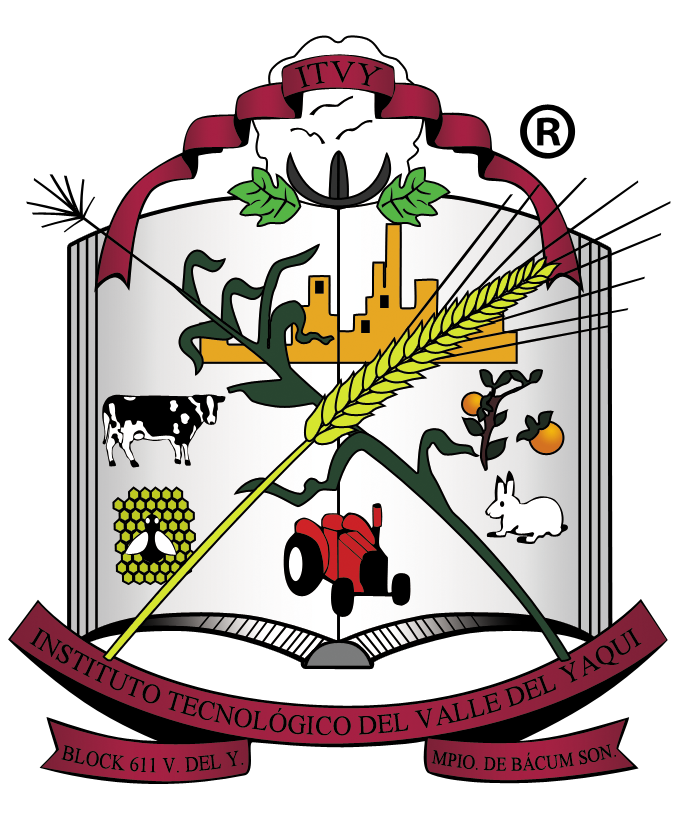 FORMATO DE BITACORA ELECTRONICA DE SOLICITUDES ATENDIDASFOLIO SOLICITUDACTUALIZACIÓNNOMBREASUNTOESTATUSACTUALIZADO PORPRIORIDAD